Charging by FrictionRemember: Charging an object can only occur by the ________________________ of electrons from one object to another.How does friction help with electron transfer?What is friction? _____________________________________________________________________________________________________________________________How does this help with electron transfer? __________________________________________________________________________________________________________Electrostatic SeriesWhat is the electrostatic series? ____________________________________________________________________________________________________________What can we tell from looking at the electrostatic series? ________________________________________________________________________________________________________________________________________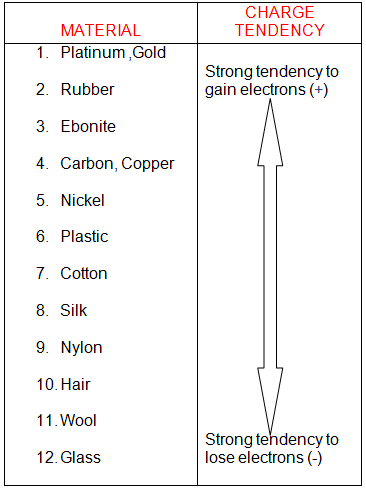 Use the chart to answer the following questions:What type of charge does rubber acquire when it’s rubbed with a nylon cloth? ______________________What type of charge does the nylon cloth acquire? _______________________________________How does the size of the charge on the rubber compare to the size of the charge on the cloth? ____________________________________________Rules for Charged Objects:REVIEW:Explain how an object becomes charged by friction. Use a diagram as part of your answer:Use a diagram to show what happens when a negatively charged object touches an uncharged (neutral) pith ball.Insulators and Conductors:Use page 282 in your text to complete the table:Homework: Static Charge History – Main PlayersRead through Section 9.1 (p.274-275 and 285-286). Also look for some information about these scientists online. How did each of the following contribute to information on static charge?Benjamin FranklinCharles de CoulombRobert Van de GraafRank them in order of most important to least important and explain/justify your answer. (There is no right answer!)DescriptionInsulatorsConductorsDefinitionElectron transferExamples